DON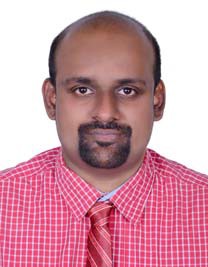 C/o 0503718643:  don.378911@2freemail.com   Visa status;Employement visaExpire on march 14 -2018(on notice period)CAREER OBJECTIVETo contribute to your organization as a Warehouse Management Professional utilizing my expertise in a staff training and development, shipping and receiving, inventory control, maintenance, customer relations, and businessoperations.PROFILEProven professional, adept at prioritizing and completing multipleassignmentswithin strict budgetary/time restrictions and customer/technical specifications.Earn corporate recognition for analyzing and improving warehousing and inventory management systems to exceed all productivity and service quality objectivesDesignated troubleshooter and conflict negotiator, chosen to identify and resolve diverse order/client concerns while building a loyal client base in a competitive marketplace.EDUCATIONAL QUALIFICATIONIT EXPOSUREExperience1;Warehouse supervisor04 year in A A BINHINDI BAHARIN ID NO	10926Central warehouse2 Sales executive-storesFrom 2016 onwards Sales executive-stores at perfect prism trading DubaiProfessional Experience-warehouseTrain/develop/mentor/motivate a cohesive team, continually ensuring high service and product quality by monitoring "mis-picks" and productivity reports. Maximize order selection accuracy and shift productivity and work quality through hands-on coaching and performanceevaluationInspect facility for safety/security hazards, and resolve or report to the Safety Manager.Analyze/recommend to management operational improvements to reduce costs. Work with Operations Management Team to identify and eliminate sources of inventoryshrinkagePrepare credit slips, accident reports, computer invoices, shift inspection reports, absence reports, repair orders and equipment replacementrequisitions.Enhanced overall productivity and work quality, operated forklift, worked closely with an integrated team, and maintained a warehouse. Supervised, trained and mentored an 16-member staff. Maintained detailed documentation and an outstanding safetyrecordEarned corporate commendation for exceeding all performanceexpectations..Provided complete product setup, warehouse planning, and shipping/receiving.PROCUREMENTRepresent large department store for negotiating contracts for consumer products.Oversee activities of workers who buy, sell, and distribute products.Process purchase orders and requisitions for products.Communicate with prospective vendors to determine terms and availability.Interview applicants and train staff using tailored training program.Devise purchasing instructions and policies, and ensure proper procedure from both the company and vendors.Prepare reports for costs and market conditions.Work with other staff members to generate product specifications.Resolve issues with contracts and supplies.Maintain thorough records of orders.Develop and implement organizational policies for the department.Manage budget for purchasing department.Create specifications for the delivery of new products.Consider environmental impact when determining transportation needs.SALESListening to customer requirements and presenting appropriately to make sales.Maintaining and developing relationships with existing customers in person via calls and mails.Cold calling to arrange meetings with potential customers to prospect for new business.Responding to incoming mails and phone queries.Acting as a contact between a company and its existing and potential markets.Negotiating the terms of agreement and closing sales.Gathering market and customer information.Representing the organization at trade exhibitions, events and demonstrations.Negotiating on price, costs, delivery and specifications with buyers and managers.Advising on forthcoming product developments and discussing special promotions.Creating detailed proposal documents.Liaising with suppliers to check the progress of existing orders.Checking quantities of goods on display in stock.Recording sales and order information and sending copies to the sales office or entering into a computer system.Reviewing your own sales performance, aiming to meet or exceed targets.Making accurate, rapid cost calculations and providing customers with quotations.Attending team meetings and sharing best practices with them.SKILLS AND STRENGTHSSmartworkingTime Management and Team WorkSkillsResponsibility ,Creativity ,good communicator, self-motivating, dedicated to workEXTRA CURRICULAR ACTIVITIES	Prizes for different Cultural competition held at school andcollege.PERSONAL INFORMATIONDeclarationI hereby declare that the above-mentioned information is correct up to my knowledge and I bear the responsibility for the correctness of the above-mentioned particulars.Yours Truly Don CourseYearName of the institutionBoard/ university%B-TECH2010BHARATH INSISTUTE OF HIGHER EDUCATION ANDRESEARCHBHARATH UNIVERSITYFIRST CLASSXII2006GOVT BOYS CHAVARAKERALA STATE80X2004LOUDEMATHA ENGLISHKERALA STATE82Operating SystemsWINDOWS (XP, windows7)SoftwareMS-OfficeIFMS,TALLY-ERP9Date of Birth                 : 07. 04. 1988Gender                            : maleLanguage known          :English, Malayalam,Hindi,tamilHobbies:Internet surfing, Travelling